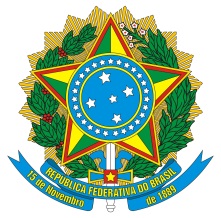 REPÚBLICA FEDERATIVA DO BRASILMINISTÉRIO DA EDUCAÇÃOSECRETARIA DE EDUCAÇÃO PROFISSIONAL E TECNOLÓGICAINSTITUTO FEDERAL CATARINENSE – CÂMPUS LUZERNADECLARAÇÃO DE ATIVIDADES PARA ESTÁGIO PROBATÓRIODeclaramos para fins de comprovação de atividades de Extensão e Pesquisa, para avaliação de estágio probatório, que o servidor XXXXX, SIAPE XXXXX, realizou, no período de XX/XX/XXXX até XX/XX/XXXX, as seguintes atividades de:Extensão:LISTAR ATIVIDADESPesquisa: LISTAR ATIVIDADESLuzerna, XX de XXXXX de 2014.__________________________________________Nome do Servidor______________________________________NomeCoordenador de Extensão______________________________________NomeCoordenador de Pesquisa